>.  1. Administrivia1.a Roll Call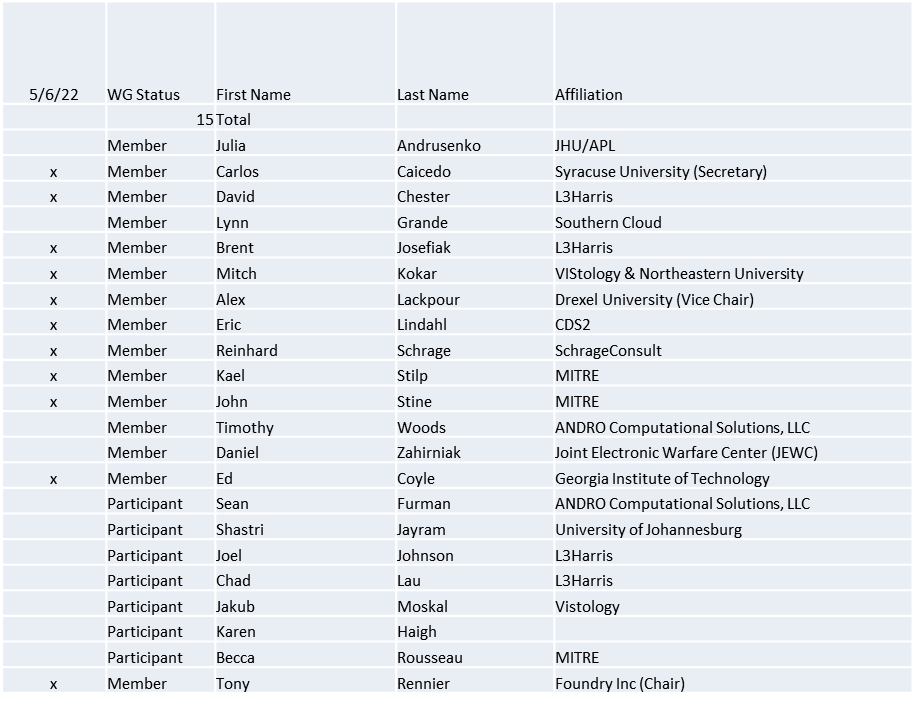 Quorum achieved1.b.  Approval of AgendaApproval of Agenda from 5-22-0011-00-agenMover: EdSecond: ReinhardVote: UC1.c.  Copyright slides Copyright policy slides were presented. No comments came forward.1.d.  Patent slides / Notes on status Patent related slides were presented, no issues came forward1.e. Approval of recent minutesMotion to approve 4/1/22 WG minutes contained in Doc #: 5-22-0010-00-mins Mover: JohnSecond: ReinhardVote: UC2. Discussion on the definition Cognitive RadioDiscussion starts with an analysis of a definition for cognitive system provided by Julia:A cognitive system, or rational agent, can iteratively assess the situation, plan and decide its actions, and learn from its experience. Its objective is to achieve the best outcome or, in the presence of uncertainty, the best excepted outcome. Ultimately, a cognitive system is one that operates on a multi-objective Pareto frontier that can be temporally and spatially varying and uses various AI and traditionally based algorithms to keep the system on or near the Pareto front.Definitions from WINNFORUM for Adaptive radio, Cognitive Radio and Intelligent Radio are provided for contrast.To continue discussion, a sub-group to elaborate an initial definition for cognitive radio will be led by Dave Chester and bring their agreed upon definition to one of the next 1900.5 WG meetings for consideration.3. Status of 1900.5 RevisionContinuing to work toward a conceptual agreementNeed to start writingNeed to have a topic (written) for each meetingPerhaps have a Google DocEric to  begin writing in some forum4.   Status of 1900.5.1Held an ad-hocDiscuss how the new policy language bring together 3 key componentsOntology Reasoning, Rule Reasoning, and ComputationalWorking on John Stine scenarioPlanning another ad-hoc to discuss scenarioAfter next WG meeting5. Status of 1900.5.2 RevisionCRG is going (Need to add time to the CRG meetings)6. Review of other DySPAN-SC activities DySPAN-SC LeadershipOliver Holland (Chair) stepping down temporarilyStephen Berger (Vice Chair) taking on Acting Chair roleGoing forwardStephen believes this a good opportunity to have a group wide discussion to evaluate where the DySPAN committee is in its work, what purposes it is pursuing and how effectively it is achieving its goals.  When this effort began there was a desire from the DoD to create a form in which spectrum conflicts between government and commercial interests could be sorted out.  We are far away from achieving that vision.  So, the question is where are we today and what is our purpose?  7. 1900.5 marketing opportunitiesISART info pending8. 1900.5 meeting planning and reviewP1900.5 Revision Ad-hoc 5/13/22 1300 ETP1900.5.2 Revision CRG 5/13/22 1345 ETP1900.5 Revision Ad-hoc 5/27/22 1300 ETP1900.5.2 Revision CRG 5/27/22 1345 ETP1900.5 WG Mtg 6/3/221 1430 ET9. AoB- N/Aan Working GroupIEEE DYSPAN-SC 1900.5TitleMeeting minutes 0265 for the P1900.5 Meetings of May 6, 2022DCN5-22-0013-00-minsDate Submitted5/30/2022Source(s)Carlos  Caicedo (Syracuse University)     email:     ccaicedo@syr.edu    AbstractMinutes for the IEEE 1900.5 meeting held on May 6, 2022NoticeThis document has been prepared to assist the IEEE DYSPAN-SC. It is offered as a basis for discussion and is not binding on the contributing individual(s) or organization(s). The material in this document is subject to change in form and content after further study. The contributor(s) reserve(s) the right to add, amend or withdraw material contained herein.ReleaseThe contributor grants a free, irrevocable license to the IEEE to incorporate material contained in this contribution, and any modifications thereof, in the creation of an IEEE Standards publication; to copyright in the IEEE’s name any IEEE Standards publication even though it may include portions of this contribution; and at the IEEE’s sole discretion to permit others to reproduce in whole or in part the resulting IEEE Standards publication. The contributor also acknowledges and accepts that IEEE DYSPAN SC may make this contribution public.Patent PolicyThe contributor is familiar with IEEE patent policy, as outlined in Section 6.3 of the IEEE-SA Standards Board Operations Manual <http://standards.ieee.org/guides/opman/sect6.html#6.3> and in Understanding Patent Issues During IEEE Standards Development <http://standards.ieee.org/board/pat/guide.html>.